三年级第一学期数学期中测试卷一、我会填空。(每空1分，共28分)1．在括号里填上合适的单位。一块橡皮厚1(　　　　)。　　　　　　爸爸体重75(　　　　)。一辆大卡车的载质量为5(　　　　)。跳绳10下需7(　　　　)。小华的身高是13(　　　　)。长春与北京相距约1003(　　　　)。2．1米－4分米＝(　　　　)分米　　80毫米＝(　　　　)厘米3000米＝(　　　　)千米　32毫米＝(　　　)厘米(　　　)毫米5吨＝(　　　　)千克　　　　5吨800千克＝(　　　　)千克7020千克＝(　　　)吨(　　　)千克　　3时＝(　　　　)分3．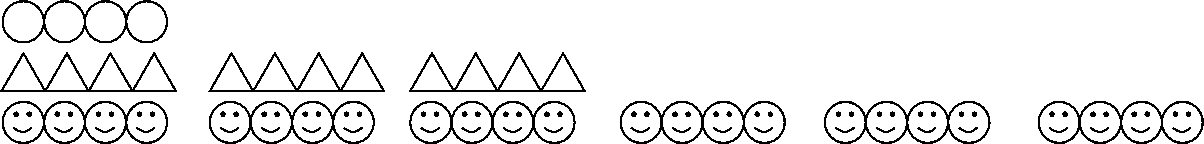 (1)的个数是的(　　　　)倍。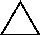 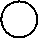 (2)的个数是的(　　　　)倍。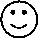 (3)(　　)的个数是(　　)的(　　)倍。4．两个加数的和是940，其中一个加数是362，另一个加数是(　　)。5．小红和小丽约定早晨8：30在儿童公园门口见面，但小红早到了15分钟，小红是(　　)到的。6．每台机器重600千克，5台这样的机器重(　　)吨。7．一个玩具飞机292元，一个玩具火车107元，一个玩具飞机比一个玩具火车大约贵(　　)元，买一个玩具飞机和一个玩具火车大约需准备(　　)元。8．王奶奶家养了4只兔，12只鸭，养鸡的只数是兔的9倍，王奶奶家养了(　　)只鸡，养鸭的只数是兔的(　　)倍。二、我会判断。(对的画“√”，错的画“×”)(每题1分，共5分)1．1千克石头和1000克纸同样重。	(　　)2．6分＝600秒。	(　　)3．一支铅笔长145厘米。	(　　)4．最小的四位数比最大的三位数多1。	(　　)5．今年妈妈的年龄是小华的7倍，明年妈妈的年龄还是小华的7倍。		(　　)三、我会选择。(将正确答案的字母填在括号里)(每题2分，共10分)1．下面选项中的两个数相加的结果是1000的是(　　　　)。A．565　445	B．72　928	C．302　7982．三位数减三位数，差不可能是(　　　　)位数。A．二	B．三	C．四3．40个小学生的体重约是(　　　　)。A．1吨	B．100千克	C．10吨4．一列火车8时30分从南京开往上海，到达上海需要2小时，火车在路上晚点25分钟，这列火车(　　　　)到达上海。A．8时55分	B．10时30分	C．10时55分5．小楠今年5岁，妈妈今年35岁，明年妈妈的年龄是小楠的(　)倍。A．7	B．6	C．5四、我会计算。(1题6分，2题12分，共18分)1．直接写得数。48－29＝	35＋57＝	360＋240＝680＋140＝	810－70＝	56÷7＝3×8＋75＝	980－81÷9＝	(436－388)÷8＝402＋397≈	537＋311≈	756－218≈2．用竖式计算，带☆的要验算。640－380＝　　　　270＋450＝　　　　☆87＋746＝432＋506＝　530－74＝☆902－386＝五、我会操作。(1题3分，2题7分，共10分)1．先画一条长6厘米的线段，再在下面画一条线段，使先画的线段的长度是后画的线段长度的2倍，并标明后画的线段的长度。2．根据作息时间，在下面的钟面上画出时针和分针，并在括号里填上从上一个时刻到下一个时刻所经过的时间。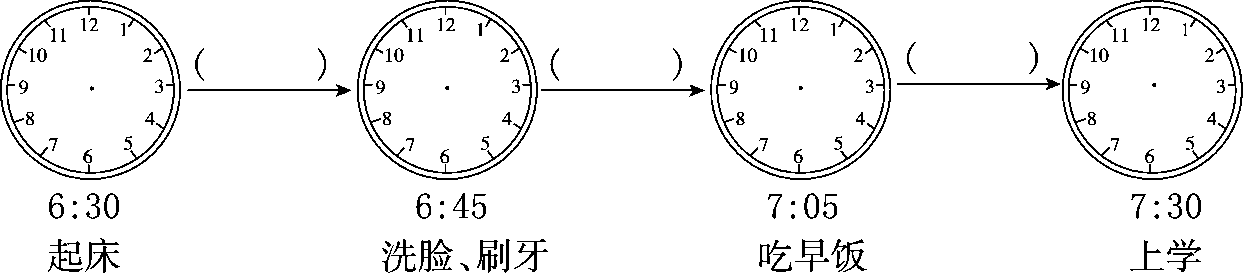 六、我会解决问题。(3题6分，4题5分，其余每题9分，共29分)1．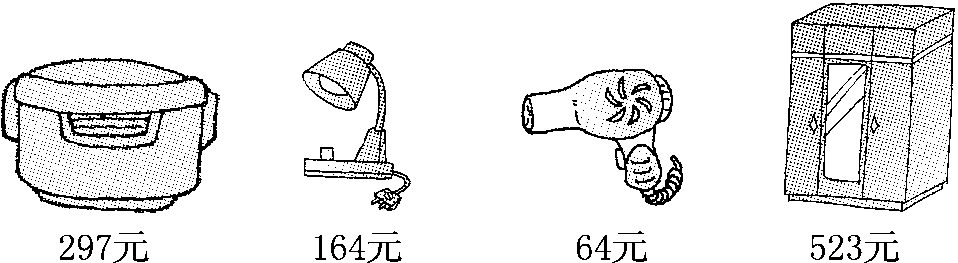 (1)一个衣柜比一个电饭锅大约贵多少钱？(2)爸爸要买一个衣柜，一个电饭锅和一盏台灯，一共要花多少钱？(3)妈妈要买一个电吹风和一个电饭锅，带400元够吗？如果够，还剩多少钱？如果不够，需要再多带多少钱？2．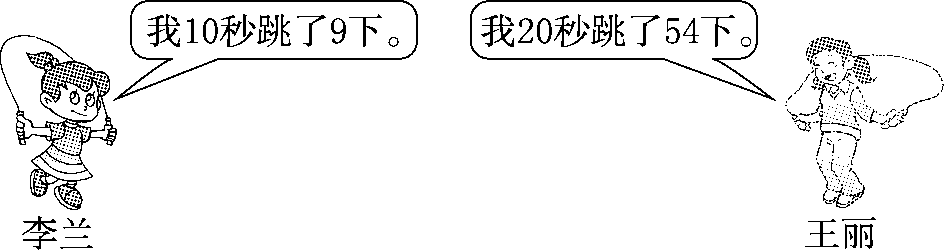 (1)王丽跳的下数是李兰的几倍？(2)赵强跳的下数是李兰的4倍，赵强跳了多少下？(3)你还能提出其他数学问题并解答吗？3．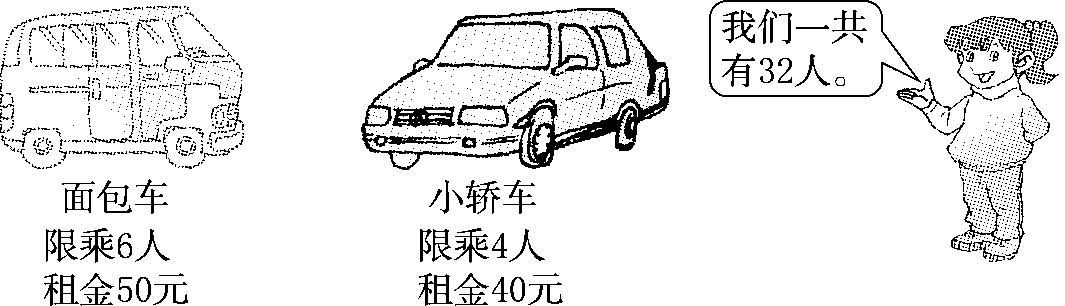 (1)如果每辆车都坐满，可以怎样租车？(本题不考虑司机的座位)(2)哪种租车方案最省钱？4．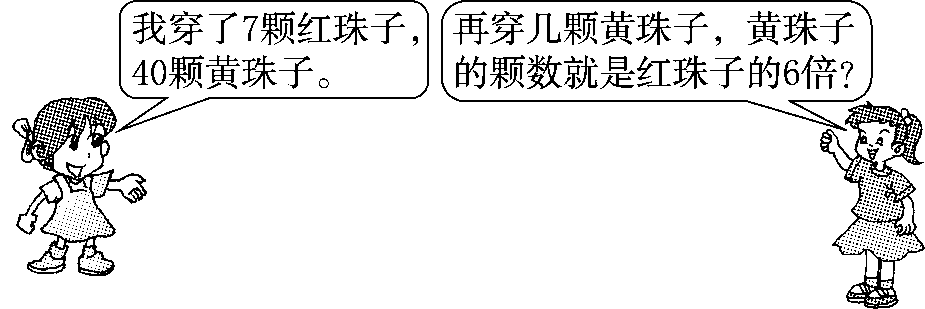 答案一、1．厘米　千克　吨　秒　分米　千米2．6　8　3　3　2　5000　5800　7　20　1803．(1)3　(2)6　(3)　　24．578　5．8：15　6．3　7．180　400　8．36　3二、1．√　2．×　3．×　4．√　5．×三、1．B　2．C　3．A　4．C　5．B四、1．19　92　600　820　740　8　99　971　6　800　850　5402．260　720　833　938　456　516　验算略。五、1．略。2．画时针和分针略。15分钟　20分钟　25分钟六、1．(1)523－297≈220(元)(2)523＋297＋164＝984(元)(3)297＋64＝361(元)　400－361＝39(元)够，还剩39元。2．(1)54÷9＝6(2)9×4＝36(下)(3)(答案不唯一)王丽10秒跳了多少下？　54÷2＝27(下)3．(1)方案①：租4辆面包车和2辆小轿车；方案②：租2辆面包车和5辆小轿车；方案③：租8辆小轿车。(2)方案①：4×50＋2×40＝280(元)方案②：2×50＋5×40＝300(元)方案③：8×40＝320(元)280元＜300元＜320元方案①租4辆面包车和2辆小轿车最省钱。4．7×6－40＝2(颗)